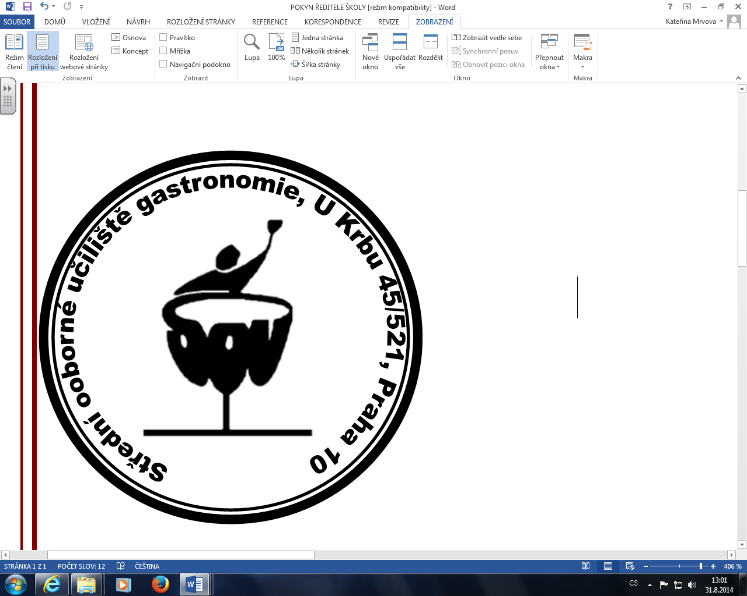 Hodnocení výbornéSdělení je souvislé, v odpovídajícím rozsahu, logicky návazné, pomoc zkoušejícího není nutná. Slovní zásoba je široká, téměř vždy použita správně a chyby nebrání porozumění. Mluvnické prostředky jsou téměř vždy použity správně, rozsah je široký a chyby nebrání porozumění. Projev je plynulý, výslovnost téměř vždy správná. Hodnocení chvalitebnéSdělení je souvislé, většinou v odpovídajícím rozsahu, většinou logicky návazné, pomoc zkoušejícího není většinou nutná. Drobné chyby ve slovní zásobě a při používání mluvnických prostředků, rozsah mluvnických prostředků odpovídající, chyby nebrání porozumění. Projev je většinou plynulý, výslovnost většinou správná.Hodnocení dobréSdělení je méně souvislé a v menším rozsahu, někdy chybí logická návaznost. Pomoc zkoušejícího je častější. Objevují se častější chyby při používání mluvnických prostředků a ve slovní zásobě, rozsah mluvnických prostředků je průměrný. Chyby občas brání porozumění. Projev není tak plynulý a ve výslovnosti se objevují častější chyby.Hodnocení dostatečnéSdělení není ve větší míře souvislé, malý rozsah, někdy chybí logická návaznost. Slovní zásoba není často použita správně. Ve větší míře se objevují chyby při používání mluvnických prostředků, rozsah mluvnických je menší. Chyby ve větší míře ztěžují porozumění. Pomoc zkoušejícího je ve větší míře nutná.  Přesto s dopomocí zkoušejícího je schopen sdělení.Hodnocení nedostatečnéSdělení je nesouvislé, velmi malá slovní zásoba neumožňuje hodnocení, odpovědi jednoslovné, často nereaguje na pomoc zkoušejícího.                   	Výborný	40 – 35 (100% – 87,5%)Chvalitebný	34 – 28 (87% – 70%)Dobrý		27 – 23 (69,5% – 57,5%)Dostatečný	22 – 16 (57% – 40%)		Nedostatečný  15 a méně bodů (respektive méně než 40%)Střední odborné učiliště gastronomie, U Krbu 521, Praha 10Kritéria hodnocení ústní maturitní zkoušky 
z cizího jazyka
Termín: JARO 2022Střední odborné učiliště gastronomie, U Krbu 521, Praha 10Kritéria hodnocení ústní maturitní zkoušky 
z cizího jazyka
Termín: JARO 2022Střední odborné učiliště gastronomie, U Krbu 521, Praha 10Kritéria hodnocení ústní maturitní zkoušky 
z cizího jazyka
Termín: JARO 2022Střední odborné učiliště gastronomie, U Krbu 521, Praha 10Kritéria hodnocení ústní maturitní zkoušky 
z cizího jazyka
Termín: JARO 2022Střední odborné učiliště gastronomie, U Krbu 521, Praha 10Kritéria hodnocení ústní maturitní zkoušky 
z cizího jazyka
Termín: JARO 2022Střední odborné učiliště gastronomie, U Krbu 521, Praha 10Kritéria hodnocení ústní maturitní zkoušky 
z cizího jazyka
Termín: JARO 2022